اجتماع الدول الأطرافالاجتماع السابع عشرنيويورك، 29 حزيران/يونيه 2018البند 5 من جدول الأعمال المؤقتانتخاب تسعة أعضاء للجنة حقوق الطفل وفقاً للمادة 43 من اتفاقية حقوق الطفل بصيغتها المعدلة (انظر قرار الجمعية العامة 50/155)		انتخاب تسعة أعضاء للجنة حقوق الطفل ليحلوا محل الأعضاء الذين تنتهي مدة ولايتهم في 28 شباط/فبراير 2019 		مذكرة من الأمين العام*1-	عملاً بالمادة 43 من اتفاقية حقوق الطفل، يُعقد الاجتماع السابع عشر للدول الأطراف في الاتفاقية في مقر الأمم المتحدة يوم الجمعة 29 حزيران/يونيه 2018 لانتخاب تسعة أعضاء للجنة حقوق الطفل من قائمة الأشخاص الذين رشّحتهم الدول الأطراف (انظر الجدول) كي يحلوا محل الأعضاء الذين تنتهي مدة ولايتهم في 28 شباط/فبراير 2018 (المرفق الأول). وترد في المرفق الثاني قائمة بأسماء الأعضاء التسعة الذين تستمر عضويتهم في اللجنة حتى 28 شباط/فبراير 2021.2-	وعملاً بالإجراء الوارد في المادة 43(4) من الاتفاقية، دعا الأمين العام، في مذكرة شفوية مؤرخة 28 شباط/فبراير 2018، الدول الأطراف إلى تقديم ترشيحاتها لانتخاب تسعة أعضاء في اللجنة بحلول 30 نيسان/أبريل 2018. وترد في هذه الوثيقة جميع السير الذاتية التي وردت بحلول هذا التاريخ. وستصدر إضافات على هذه الوثيقة بخصوص الترشيحات التي ترد بعد هذا التاريخ.3-	وعملاً بأحكام المادة 43(4) من الاتفاقية، يتشرف الأمين العام بأن يدرج أدناه، حسب الترتيب الأبجدي باللغة الإنكليزية، أسماء المرشحين والمرشحات لانتخابات اللجنة، والدول الأطراف التي رشحتهم. وترد بيانات السير الذاتية للمرشحين والمرشحات، كما قدمتها الدول الأطراف المعنية، في المرفق الثالث.		الأشخاص الذين رشحتهم الدول الأطراف4-	وعملاً بالفقرة 12 من قرار الجمعية العامة 68/268، ترد المعلومات المتعلقة بالتركيب الحالي للجنة حقوق الطفل، الذي يبين تحقيق التوﺍﺯﻥ من حيث ﺍﻟﺘﻮﺯﻳﻊ الجغرافي وتمثيل الجنسين والخلفية المهنية والنظم القانونية المختلفة، فضلاً عن مدة ولاية الأعضاء الحاليين، في المرفقين الأول والثاني لهذه الوثيقة وفي بيانات سيرتهم الذاتية التي يمكن الاطلاع عليها في الصفحة الشبكية للجنة (www.ohchr.org/EN/HRBodies/CRC/Pages/Membership.aspx). ٥-	وشجعت الجمعية العامة، في الفقرة 13 من قرارها 68/268، الدول الأطراف على أن تراعي على النحو الواجب، عند انتخاب خبراء هيئات معاهدات حقوق الإنسان، وعلى النحو المنصوص عليه في صكوك حقوق الإنسان ذات الصلة، التوزيع الجغرافي العادل وتمثيل مختلف أشكال الحضارة ومختلف أشكال النظم القانونية الرئيسية والتمثيل المتوازن للجنسين ومشاركة الخبراء من ذوي الإعاقة في عضوية هيئات معاهدات حقوق الإنسان.	المرفق الأول		أعضاء اللجنة الذين تنتهي مدة ولايتهم في 28 شباط/فبراير 2019()	المرفق الثاني		أعضاء اللجنة الذين تنتهي مدة ولايتهم في 28 شباط/فبراير 2021	المرفق الثالث*		عايد أبو قطيش (دولة فلسطين)تاريخ ومكان الميلاد: 12 كانون الأول/ديسمبر 1967، رام الله، دولة فلسطينلغات العمل: الإنكليزية، العربيةالمنصب/الوظيفة الحالية:	مدير برنامج المساءلة في الحركة العالمية للدفاع عن الأطفال - فرع فلسطين.		الأنشطة المهنية الرئيسية:	يدير السيد أبو قطيش فريقاً يضم 17 مهنياً في مجال الدعوة والاتصالات والقانون والأبحاث، يُعنى برصد وتوثيق انتهاكات حقوق الأطفال، ومناصرة الدعوات الرامية إلى مساءلة الجناة وتغيير السياسات، وبتقديم خدمات المساعدة القانونية المجانية إلى الأطفال الذين يمرون بمحنة. ويعمل متحدثاً باسم وسائط الإعلام الوطنية والإقليمية والدولية، ويقوم بجولات لإلقاء محاضرات على المستوى الدولي ويلقي بانتظام بيانات رئيسية في مؤتمرات ومناسبات دولية في جميع أنحاء العالم. وسبق للسيد أبو قطيش أن عمل مستشاراً أثناء صياغة قانون حماية الأحداث والتعديلات التي أُدخلت على قانون الطفل الفلسطيني. 	وبالنظر إلى أن السيد أبو قطيش خبير في مجال حقوق الأطفال، فهو يقوم بتدريب المدرسين والمحامين والشرطة والمستشارين الفلسطينيين لإذكاء الوعي وللتأكد من تطبيق القوانين والسياسات الجديدة تطبيقاً سليماً. والسيد أبو قطيش من مؤيدي إشراك الأطفال، ويعمل أيضاً على تدريبهم على تبين انتهاكات حقوقهم وتوثيقها، ويُطلق حملات توعية لتحسين بيئات الحماية الخاصة بهم. 	ويمثل السيد أبو قطيش الحركة العالمية للدفاع عن الأطفال - فرع فلسطين، وهي منظمة رائدة في مجالي الرصد والإبلاغ بأوضاع الأطفال رهن الاعتقال العسكري الإسرائيلي، ضمن الفريق العامل المعني بالحد من الانتهاكات الجسيمة ضد الأطفال الفلسطينيين الذي تقوده اليونيسيف؛ وهو مسعى أممي على المستوى القطري هدفه تعزيز أنشطة الرصد والإبلاغ المتعلقة بالانتهاكات الجسيمة ضد الأطفال المذكورة في قرار مجلس الأمن 1612. وكثيراً ما يدلي السيد أبو قطيش بشهادته أمام آليات حقوق الإنسان للأمم المتحدة ويشارك في أعمالها، بما فيها مجلس الأمن ومجلس حقوق الإنسان وهيئات معاهدات حقوق الإنسان وجميع الإجراءات الخاصة المواضيعية وتلك الخاصة بأقطار بعينها.		الأنشطة الرئيسية الأخرى في المجال ذي الصلة بولاية هيئة المعاهدة المعنية:	نسَّق السيد أبو قطيش وقاد عمل مجموعة من منظمات المجتمع المدني في صياغة التقرير الموازي عن إسرائيل المقدم إلى لجنة الأمم المتحدة لحقوق الطفل. وشارك في مشاورات المجتمع المدني بشأن تقرير دولة فلسطين المقدم إلى اتفاقية حقوق الطفل، وقاد العديد من منظمات المجتمع المدني في صياغتها التقرير الموازي عن دولة فلسطين المقدم إلى اتفاقية حقوق الطفل. 	وصاغ السيد أبو قطيش ميثاق الشرف "لا لتجنيد الأطفال"، وحشَد تأييد الأحزاب والفصائل الفلسطينية لتوقيعه؛ وهو ما فعلت القوى الوطنية والإسلامية في مايو 2010.	وبفضل ما اكتسب السيد أبو قطيش من تجارب في مجال حقوق الطفل التي امتدت على مدى أكثر من 20 عاماً، فإنه يظهر بانتظام في وسائط الإعلام الوطنية والإقليمية والدولية للتعليق على أوضاع حقوق الأطفال الفلسطينيين، والقضايا المتعلقة بالبيئة الحامية للأطفال في جميع أنحاء الشرق الأوسط.	وحاضر السيد أبو قطيش بانتظام في جامعات وطنية عن أوضاع الأطفال الفلسطينيين من منظور القوانين المحلية والدولية.		الخلفية العلمية:	ماجستير الدراسات المتقدمة في حقوق الطفل، جامعة فرايبورغ، سويسرا (أطروحة عن إفلات الأطفال من العقاب في نظام العدالة القبلية في فلسطين).	دبلوم الدراسات العليا في ريادة الأعمال وتطوير الأعمال الصغيرة، كلية ماسترخت للإدارة، هولندا.	بكالوريوس في علم الاجتماع التطبيقي، جامعة بيت لحم، فلسطين.		قائمة بأحدث المنشورات في هذا المجال:1-	“No Way to Treat a Child: Palestinian Children in the Israeli Military Detention System”, Defense for Children International — Palestine Section (Editor) — 2016.2-	“Operation Protective Edge: A War Waged on Gaza’s Children”, Defense for Children International — Palestine Section (Editor) — 2015.3-	“Growing up between Israeli Settlements and Soldiers”, Defense for Children International — Palestine Section (Editor) — 2014.4-	“Country Profile of the Occupied Palestinian Territory”, Save the Children Sweden (Editor) — 2011.5-	“Sustained Occupation, Suspended Dreams”, Defense for Children International — Palestine Section (Co-Author) — 2006.6-	“Surviving the Present, Facing the Future”, Defense for Children International — Palestine Section (Co-Author) — 2004.7-	“Children of the Second Intifada”, Defense for Children International — Palestine Section (Co-Author) — 2003.		إيلا دازو أغبو (كوت ديفوار)[الأصل: الفرنسية]تاريخ ومكان الميلاد: 7 كانون الثاني/يناير 1982، دابو (كوت ديفوار)الجنسية: إيفواريةلغات العمل: الفرنسيةالمنصب/الوظيفة الحالية: 	أخصائية تربوية ومسؤولة عن قسم حماية الطفل وإعادة الإدماج الاجتماعي في المديرية الإقليمية لوزارة المرأة وحماية الطفل والتضامن لمنطقة غبيكي (بواكي)؛ وهذا القسم مسؤول عن تنسيق الإجراءات (في المحيط المؤسسي أو المفتوح على السواء) لفائدة الأطفال في هذه المنطقة من كوت ديفوار، والمؤسسات الخاصة (المنظمات المحلية والمنظمات الدولية)، والمؤسسات العامة المكلفة بإعالة الأطفال. وهو مسؤول عن تشجيع أعمال الوقاية والتأكد من التكفل بالأطفال في حالة ضعف، والأطفال ضحايا الإيذاء والعنف والاستغلال. 		الأنشطة المهنية الرئيسية، لا سيما في مجال حقوق الطفل		المجال:		حماية الطفلإعادة الإدماج الاجتماعي، شغلنا الشاغل اليومي بإزاء الأطفال في حالة ضعف؛ الأمر الذي يقودنا إلى العمل على مؤازرة جميع الأطراف الفاعلة التي توفر الحماية لهؤلاء الأطفال ضمن برنامج عمل في منطقتنا؛عمل الأطفال والاتجار بهم، نعملُ على مكافحة عمل الأطفال (أطفال الكتاتيب، والأطفال عمال محاجر الحصى) في منطقتنا؛الاستغلال الجنسي، الأطفال في منطقتنا (بواكيه)، التي كانت في صلب الأزمة الاجتماعية - السياسية، وما ترتب عليها من فقر بين السكان، معرضون لهذه الممارسات؛الطفل والعدالة، نتعاون مع القضاء (محكمة بواكيه) في حالات الكفالة المؤقتة للأطفال في المؤسسات أو الأسر الحاضنة، وفي إطار نشاط الوقاية (التوعية)، ومكافحة الإفلات من العقاب في حالات العنف، وتلك هي محاور سياستنا الوطنية لحماية الطفل.		الدراسة:تموز/يوليه 2012: دبلوم الدولة في التربية المتخصصة بتقدير جيّد، المعهد الوطني للتدريب الاجتماعي في كوت ديفوار؛ كانون الأول/ديسمبر 2010: دبلوم في تخصص التمييز في الصحة وحقوق الإنسان، جامعة جنيف، وبحث أكاديمي عنوانه "عمل الأطفال: حالة خادمات المنازل الشابات في أبيدجان"؛أيلول/سبتمبر 2006: ماجستير في العلوم القانونية والإدارية والسياسية (القانون)، جامعة أبيدجان كوكودي؛تموز/يوليه 2000: الثانوية العامة، الفئة ألف2، التعليم الثانوي البروتستانتي دو بلاتو (التعليم الثانوي الميتودي).		الخبرات ذات الصلة بحقوق الطفل:عمل الأطفال، وبالأخص خادمات المنازل الشابات في أبيدجان. وهذه دراسة قمنا بها في إطار البحث المقدم في جامعة جنيف عندما عملتُ متطوعة في المكتب الكاثوليكي الدولي للطفل، وشاركت في مشروع المساعدة القانونية والنفسية الاجتماعية لخادمات المنازل الشابات؛إعادة إدماج الأطفال في الأوضاع الهشة التي تتطلب في كثير من الأحيان إيداعهم في مؤسسات مؤقتاً، فقد دأبت على ذلك في إطار متابعة حالات العنف التي يتعرض لها الأطفال في منطقتناً، ذلك أني أعمل على تنسيق أعمال الجهات الفاعلة في مجال حماية الطفل. وقبل شغل منصبي الحالي، عملتُ مدربة في مركز أميوغو دومي لحماية الأطفال وإعادة إدماجهم. 		قائمة بأحدث المنشورات في مجال حقوق الطفل:Dissertation entitled “Le travail des enfants: le cas des jeunes filles domestiques à Abidjan” (Child labour: a case study on girl domestic workers in Abidjan), in order to obtain a certificate from the University of Geneva.Dissertation entitled “L’alphabétisation fonctionnelle, une étape vers l’insertion socio-professionnelle de jeunes P.R.O (Programme de Réinsertion des jeunes en fin de formation du Centre AMIGO-DOUME)” (Functional literacy, a step towards the integration of young people into society and the world of work (under the programme for the reintegration of young persons on completion of their training at the Amigo Doumé Centre).		سوزان آهو أسوما (توغو)[الأصل: الفرنسية]تاريخ ومكان الميلاد: 12 آب/أغسطس 1952، سايغون (فيت نام)الجنسية: توغوليةلغات العمل: الفرنسيةالمنصب/الوظيفة الحالية: نائبة رئيس بلدية العاصمة لومي حالياً؛نائبة رئيس لجنة حقوق الطفل؛عضوة اللجنة المعنية بالبروتوكول الاختياري المتعلق بإجراء تقديم البلاغات؛عضوة لجنة الخبراء الأفريقية المعنية بحقوق ورفاهية الطفل.		الأنشطة المهنية الرئيسية، لا سيما في مجال حقوق الطفل1977-1979: رئيسة شعبة تعزيز وحماية الشباب في المديرية العامة للشؤون الاجتماعية؛1979-1993: مسؤولة الدائرة الاجتماعية لدى محكمة لومي حيث أُنشئت دائرة تنظر في قضايا الأحداث والشباب المخالفين للقانون، والأطفال المرتبطة أوضاعهم بالشوارع، وأطفال الأزواج المطلقين أو في طور الطلاق، والأطفال المتبنين وأنشطتهم في السجون المدنية؛1993-2002: دائرة تعزيز وحماية الأسرة وعضو اللجنة الوطنية للطفل؛2002: مدير عام حماية الطفل؛2002-2003: وزيرة الصحة والشؤون الاجتماعية والنهوض بالمرأة وحماية الطفولة؛2003-2006: وزيرة الصحة؛2006-2009: مستشارة بوزارة الخدمة العمومية؛رئيسة لجنة تعليم الفتاة. 		الدراسة:التعليم الابتدائي في داهومي (بنن حالياً)، وبرازافيل (جمهورية الكونغو الديمقراطية)، وباريس؛التعليم الثانوي، ثانوية نوترودام دي أبوتر، في بنن؛ وإعدادية نيكوناكبو، توغو؛ وشهادة التعليم للسلك الأول، عام 1970، مؤسسة جان دارك في أرجنتا أون كوريز، فرنسا؛ وشهادة الثانوية العامة، فرع الفلسفة ألف 4، عام 1973، كوريز، فرنسا؛الدراسات الجامعية، مدرسة التأهيل الاجتماعي، أبيدجان، كوت ديفوار، أفضت إلى الحصول على دبلوم مساعدة اجتماعية.		الخبرات ذات الصلة بحقوق الطفل الأطفال المخالفون للقانون: الوقاية والرعاية والمتابعة على مستوى محكمة لومي؛تنفيذ إجراءات التبني؛الأطفال ضحايا العنف والاعتداء الجنسي؛الأطفال ضحايا الاتجار والبيع والبغاء؛حملات توعوية بشأن أهمية شهادات الميلاد، والحصول على نسخ منها، والأحكام التكميلية.		قائمة بأحدث المنشورات في مجال حقوق الطفل:De la protection des enfants mineurs dans la législation togolaise (On the protection afforded to children under Togolese law)La procédure d’adoption au Togo (The adoption procedure in Togo)Le calvaire des petites bonnes au Togo (The plight of young maids in Togo)La Convention relative aux droits de l’enfant racontée aux enfants par les enfants (The Convention on the Rights of the Child as explained to children by children)A documentary film on the trokosi system, under which girls are handed over as slaves to fetish priests.		محمد إيمان علي (بنغلاديش)تاريخ ومكان الميلاد: 1 كانون الثاني/يناير 1956، بنغلاديشمكان الإقامة: داكا، بنغلاديشالجنسية: بنغلاديشيلغات العمل: الإنكليزية، الفرنسيةالمنصب/الوظيفة الحالية:	يشغل منصب قاضي شعبة الاستئناف في المحكمة العليا في بنغلاديش منذ 23 شباط/فبراير 2011 حتى اليوم. وسبق أن شغل منصب قاض في شعبة المحكمة العليا في المحكمة العليا في بنغلاديش من 22 شباط/فبراير 2001 إلى 22 شباط/فبراير 2011؛ وعمل أيضاً نائباً للمدعي العام في بنغلاديش من 20 أيلول/سبتمبر 1998 إلى 21 شباط/ فبراير 2001. وسبق أيضاً أن مارس القانون في كل من بنغلاديش والمملكة المتحدة من عام 1978 إلى عام 1998.		الأنشطة المهنية الرئيسية الأخرى، لا سيما في مجال حقوق الطفل	‘1‘	رئيس اللجنة الخاصة للمحكمة العليا المعنية بحقوق الطفل: يشارك حالياً في تعديل أحكام قانون الطفل، وأمين المظالم/المفوض المعني بالأطفال، وقواعد الأطفال؛ ‘2‘ تنفيذ قانون الأطفال وتطوير محاكم الأطفال باستخدام تكنولوجيا المعلومات، وهو مشروع مع اليونيسيف؛ ‘3‘ مشروع "إشراك الأطفال في الأنشطة الإيجابية"؛ والعمل في سبيل إنشاء محكمة المراهقين/الأقران؛ ‘4‘ عضو اللجنة الدولية التابعة للرابطة الدولية للقضاة المعنيين بالشباب والأسرة المكلفة بوضع المبادئ التوجيهية بشأن الأطفال الذيم هم على صلة بنظام العدالة؛ ‘5‘ عضو لجنة الخبراء التي أنشأها مكتب الأمم المتحدة لمكافحة الإرهاب والمتعلقة بحقوق الإنسان للأطفال الذين يرافقون المقاتلين الإرهابيين الأجانب؛ ‘6‘ بداية عمل على توسيع محتوى كتابه السابق عن قانون الطفل ليتضمن آخر التطورات التشريعية والقضائية (يتوقع نشره في عام 2019).		الخلفية العلمية:1981:	ماجستير في القانون، جامعة ليستر، المملكة المتحدة1977-1978:	الامتحان النهائي للمحاماة، كلية القانون، لندن1974-1977:	بكالوريوس في القانون (مرتبة الشرف)، جامعة نوتينغهام ترنت، المملكة المتحدة27 تموز/يوليه 1978:	محامي لدى جمعية شرفاء الهيكل الداخلي (منحة دوق إدنبره للقبول في نقابة المحامين في إنكلترا وويلز)		الخبرات ذات الصلة بحقوق الطفل:	‘1‘	 عملتُ مسؤول الموارد في المؤتمر العالمي لقضاء الأحداث المعقود في جنيف (26-30 كانون الثاني/يناير 2015)؛ ‘2‘ ألقيت محاضرة عن زواج الأطفال، جامعة كورنيل، الولايات المتحدة الأمريكية (30 أيلول/سبتمبر 2013، مركز آفون العالمي؛ ‘3‘ قدمتُ أوراقاً بحثية رئيسية عن صياغة التشريعات المتعلقة بإحقاق العدالة للأطفال، والاتجار بالبشر والعنف العائلي؛ ‘4‘ قدمتُ أوراقاً أو عروضاً في الحلقات الدراسية وحلقات العمل التي نظمتها منظمة إنقاذ الطفولة بالمملكة المتحدة، واليونيسيف، ورابطة بنغلاديش الوطنية للمحاميات، ووزارة الرعاية الاجتماعية، ومنظمة أباراجيو بنغلاديش لمساعدة ضعاف الأطفال والشباب، والمنظمة الدولية للهجرة، ومعهد التدريب والتعليم القانوني؛ ‘5‘ حاضرتُ بانتظام في معهد التدريب والإدارة القضائية (بنغلاديش) (تدريب قضاة المحاكم الفرعية) بشأن حقوق الطفل، والمراقبة وإصدار الأحكام؛ ‘6‘ عملتُ مدرّباً على التشريعات المتعلقة بحقوق الطفل لفائدة مدربي قضاة ملديف (أيلول/سبتمبر 2017)؛ ‘7‘ حصلتُ في عام 2014 على "الجائزة الدولية لقضاء الأحداث بلا حدود" التي يمنحها المرصد الدولي لقضاء الأحداث، بروكسيل.		قائمة بأحدث المنشورات في مجال حقوق الطفل:(i) Towards a Justice Delivery System for Children in Bangladesh, Published by UNICEF, Dhaka,2010; (ii) Justice for Children in Bangladesh: A Brief Commentary on the Children Act 2013, Published by Bangladesh Legal Aid and Services Trust (BLAST) and Penal Reform International (PRI), 2013; (iii) Justice for Children in Bangladesh — An Analysis of Recent Cases, edited and compiled by Najrana Imaan (the book contains twelve judgements relating to justice for children delivered by Justice Ali, and a chapter on the newly enacted Children Act 2013). (iv) Articles published internationally and locally: Are Judges Experts in Assessing Age?; Fundamental Rights of Children; Judicial Activism to Combat Violence Against Women and Children; Child Justice System in Bangladesh; Children in Contact with the Law in Bangladesh; Principles and Practice of Children Justice System; Sentenced Without a Hearing; Business: Women’s and Children’s Rights; The Rights of the Young; Child Marriage in Bangladesh: A Harmful Traditional Practice.هند الأيوبي الإدريسي (المغرب)[الأصل: الفرنسية]تاريخ ومكان الميلاد: 17 أيار/مايو 1964الجنسية: مغربيةلغات العمل: الفرنسية، العربية، الإنكليزية "لغة العمل"المنصب/الوظيفة الحالية:	أستاذة القانون في جامعة محمد الخامس بالرباط.	عضوة المجلس الأعلى للسلطة القضائية.	عضوة مؤسِسة لكرسي اليونسكو "المرأة وحقوقها".		الأنشطة المهنية الرئيسية، لا سيما في مجال حقوق الطفل:مبادِرة ومنسِقة دراسات دبلوم ماجستير "حقوق الطفل"، كلية العلوم القانونية والاقتصادية والاجتماعية، الرباط السويسي؛مسؤولة عن وحدات التدريب: أصناف الحماية الخاصة بالطفل؛ الأسس الفلسفية لحقوق الطفل؛ قضاء الأحداث؛مشرفة على أطروحات الدكتوراه منها أطروحة عن "الحماية الجنائية لحقوق الطفل"؛ وأخرى عن "الأطفال في الصراعات المسلحة"؛ وأخرى عن "العنف ضد النساء والأطفال"، بالإضافة إلى الإشراف على رسائل الماجستير؛تدريس المواد: قانون الأسرة؛ حقوق الإنسان؛ القانون الدولي لحقوق الإنسان؛دراسة ودعم إعمال حقوق الطفل (إنشاء آلية للتعويضات في المجلس الوطني لحقوق الإنسان؛ وتدريب أطر قوات الدرك الملكي في مجال مكافحة العنف ضد الأطفال والنساء، إلى غير ذلك).		الخلفية العلمية:	دكتوراه في حقوق الإنسان، عنوان الأطروحة "حماية حقوق الطفل في المغرب: ثوابت وتحديات" 1998، جامعة بيير منديس فرانس - غرونوبل.		الخبرات ذات الصلة بحقوق الطفل:مجالات التطبيق العامة، لا سيما حالة تطبيق الاتفاقية؛ وآليات متابعة اتفاقية حقوق الطفل؛ والاستراتيجية الوطنية؛ والميزانية؛ والنشر والتدريب (عضوة فريق العمل المعني بأهداف التنمية المستدامة؛ وعضوة الفريق العامل المعني بالبروتوكول الاختياري المتعلق بإجراء تقديم البلاغات؛ ودراسة عن إنشاء آلية للتعويضات لفائدة الأطفال)؛العنف ضد الأطفال؛ (دراسة عن العنف الجنسي ضد الأطفال في المغرب)؛الأطفال والبيئة الأسرية (تدريس قانون الأسرة والبحث في هذا المجال لأكثر من عشرين عاماً).		قائمة بأحدث المنشورات في مجال حقوق الطفل:“La Kafala au Maroc et dans le monde musulman” (Kafalah in Morocco and in the Islamic World), international symposium, Rome, October 2017“Investir dans les Droits de l’Enfant” (Investing in children’s rights), Organization for Economic Cooperation and Development (OECD), Paris, November 2017“Enfants en situation de handicap dans le contexte de migration” (Children with disabilities in the context of migration), Sion, Switzerland, 26 September 2017“La Kafala (recueil légal des enfants) en droit marocain” (Kafalah (foster placement) in Moroccan law), Monaco, 23 November 2015“Influence de la doctrine sur les décisions des hautes juridictions: cas de la filiation et de la dissolution du mariage” (The influence of doctrine on high court decisions: a case study on descent and divorce), Rabat, December 2015.		بيرنار غاستو (موناكو)[الأصل: الفرنسية]تاريخ ومكان الميلاد: 10 كانون الثاني/يناير 1946، إمارة موناكوالجنسية: موناكولغات العمل:	الفرنسية (اللغة الأم)، والإنكليزية (المكتوبة والشفوية)، والإسبانية (المكتوبة والشفوية، إلمام بسيط)، أي اللغات الثلاث للجنة حقوق الطفل. المنصب/الوظيفة الحالية: 	متحدث في مجال حقوق الطفل لدى دائرة العلاقات الخارجية والتعاون، وزارة الشؤون الخارجية والتعاون في إمارة موناكو.	مصمم الندوات الرفيعة المستوى المنظمة في موناكو والمكرسة لحقوق الطفل، (2013، و2015، و2018).	مراقِب لدى الرابطة العالمية لأصدقاء الأطفال.	مُوفِّق لدى محكمة التوفيق والتحكيم التابعة لمنظمة الأمن والتعاون في أوروبا. 		الأنشطة المهنية الرئيسية، لا سيما في مجال حقوق الطفل:	عضو لجنة حقوق الطفل منذ عام 2011. مقرر مشارك للحوار مع العديد من الدول الأطراف. محاضر/متحدث في مختلف الندوات، والمؤتمرات، والندوات، والمناسبات الجانبية، وأوراش العمل خلال الفصل الدراسي الثاني: ستراسبورغ (2015)، جنيف (2015)، لندن (2015)، بروكسل (2016)، المكسيك (2016)، ساو باولو (2017)، جنيف (2017)، برلين (2017)، ستوكهولم (2018). وكل مشاركة من هذه المشاركات تنطوي على كتابة وقراءة عرض بشأن حقوق الطفل وأحكام الاتفاقية.	منسق الفريق العامل المنشأ ضمن اللجنة المسؤولة عن وضع التعليق العام رقم 21 بشأن "الأطفال المرتبطة أوضاعهم بالشوارع"، وعضو في مجموعات العمل المكلفة بصياغة الملاحظات العامة الأخرى.	عضو مكتب لجنة حقوق الطفل بصفة مقرر.		الخلفية العلمية:	ماجستير في الآداب، نيس، فرنسا.	دبلوم الدراسات العليا في القانون العام، نيس، فرنسا.	دكتوراه الدولة في القانون العام، نيس، فرنسا.			الخبرات ذات الصلة بحقوق الطفل:	في مجال حقوق الطفل، وفي ضوء أحكام الاتفاقية، أتمتع بخبرة في المجالات التالية: "التدابير العامة لتنفيذ الاتفاقية، الحقوق المدنية والحريات العامة، التعليم والترفيه، قضاء الأحداث، عمل الأطفال، الأطفال المرتبطة أوضاعهم بالشوارع".		فيليب د. يافي (سويسرا)تاريخ ومكان الميلاد: 9 تشرين الأول/أكتوبر 1958، بورت أوف سبين (ترينيداد وتوباغو).الجنسية: سويسريلغات العمل: الفرنسية، الإنكليزية (إتقان كامل للُّغة الأم)، الإسبانية (معرفة جيدة)المنصب/الوظيفة الحالية:بروفيسور، مدير مركز دراسات حقوق الطفل، جامعة جنيف، سويسرا (منذ عام 2008).		الأنشطة المهنية الرئيسية:أتقلدُ مسؤوليات عموم إدارة مركز دراسات حقوق الطفل بجامعة جنيف، وقوامه حوالي 20 موظفاً بمكافئ دوام كامل، وأكثر من 200 طالب وطالبة؛وجهتُ ودرَّستُ طائفة واسعة ومتنوعة من المستويات (ماجستير في حقوق الطفل باللغة الفرنسية)، وبرامج التعليم المستمر باللغة الإنكليزية مثل الدورة الإلكترونية المفتوحة الحاشدة: حقوق الإنسان للطفل: مقدمة متعددة التخصصات (أكثر من 10000 مشارك نشط)، ودورات سنوية للمدرسة الصيفية باللغة الإسبانية عنوانها "الأطفال في صلب حقوق الإنسان"، وشهادة الدراسات المتقدمة في قضاء الأحداث متاحة على شبكة الإنترنت، إلى غير ذلك من الأنشطة؛أشرفت على برامج بحثية متعددة وشاركت فيها، ونظمت مؤتمرات وطنية ودولية بشأن مختلف جوانب حقوق الطفل (الاعتداء الجنسي، والهجرة، والتحرش، والإدمان، والعقاب البدني، وقضاء الأحداث، وأهداف التنمية المستدامة، والرعاية البديلة، والتبني ...).		الخلفية العلمية:المدارس الابتدائية والثانوية: نيروبي، كينيا، جنيف ولوزان، سويسرا؛دبلوم في علم النفس (1983) - جامعة فرايبورغ، وجامعة جنيف، سويسرا؛دكتوراه في علم النفس السريري بتقدير امتياز (1988)، كلية فيركاوف للدراسات العليا، نيويورك، الولايات المتحدة الأمريكية؛التأهيل المتقدم للدراسات العليا في علم النفس السريري والطب الشرعي (مستشفى ماكلين، جامعة هارفارد، بوسطن؛ ومستشفى بريدج ووتر الحكومي، ماساتشوستس، الولايات المتحدة الأمريكية).		الأنشطة الرئيسية الأخرى في المجال ذي الصلة بولاية هيئة المعاهدة المعنية:انطلاقاً من اقتناعي بأن الأكاديميين هم أيضاً من ممارسي العلوم، فقد قدمت العديد من الاستشارات السريرية والتدريبية: المعهد الدولي لحقوق الطفل، المنظمة الدولية للهجرة، منظمة أطباء بلا حدود، منظمة أرض الإنسان، مفوضية الأمم المتحدة لشؤون اللاجئين، مجلس أوروبا، وشاركت في بعثات إلى كل من ألبانيا، وإندونيسيا، والعراق، ومصر، وبوركينا فاسو، والجزائر، ولبنان، وجنوب أفريقيا، والسنغال، ونيبال، وروسيا، وهنغاريا، وغيرها؛عضو مجلس إدارة المركز السويسري للخبرة في مجال حقوق الإنسان، والمعهد الدولي لحقوق الطفل، ومنظمة برو يوفينتوتي للنهوض بالشباب (أكبر منظمة مدنية في سويسرا لرعاية الأطفال)؛عضو فريق الخبراء الذي صاغ المبادئ التوجيهية للعدالة الصديقة للطفل لمجلس أوروبا لعام 2010؛خبير معيّن لدى المحاكم في العديد من القضايا القضائية المدنية والجنائية التي كان الأطفال والأسر أطرافاً فيها؛حضور متكرر في الصحف والإذاعة والتلفزيون بشأن قضايا حقوق الطفل وحمايتها.		قائمة بأحدث المنشورات في هذا المجال: 	أصدر فيليب يافي أكثر من 150 منشوراً، وأشرف على ما يزيد عن 400 مؤتمر وحلقة عمل (العامة والأكاديمية منها على السواء) بشأن حقوق الطفل بشكل عام، ومشاركة الأطفال، وقضاء الأحداث، وسوء معاملة الأطفال، والأطفال ذوو الإعاقة، والرعاية البديلة، والأطفال المتنقلون، والأطفال المسلوبة حريتهم، والتحرش، وتقييمات المحاكم المتعلقة بالأطفال، والحق في اللعب، وموافقة المراهقين على علاجهم طبياً، وأهداف التنمية المستدامة، والعقاب البدني، والتجارب التي مر بها الطفل في طفولته إلى غير ذلك من القضايا.	وتوجد قائمة كاملة بمنشوراته على الموقع الإلكتروني التالي: http://www.jaffe.ch.		داليبور جيليك (تشيكيا)تاريخ ومكان الميلاد: 2 تموز/يوليه 1953، برنو، الجمهورية التشيكية مكان الإقامة: برنوالجنسية: الجمهورية التشيكيةلغات العمل: الإنكليزية، الروسيةالمنصب/الوظيفة الحالية: 	أستاذ، معهد القانون الدولي والأوروبي، الجامعة الأوروبية، براتيسلافا، الجمهورية السلوفاكية، منذ عام 2004.	أستاذ، قسم القانون الدولي والأوروبي، كلية الحقوق، جامعة بالاك، أولوموك، الجمهورية التشيكية، منذ عام 2017.		الأنشطة المهنية الرئيسية الأخرى، لا سيما في مجال حقوق الطفل:2008-2015:	أستاذ في معهد الدراسات المتعددة التخصصات، برنو، الجمهورية التشيكية.2003-2008:	أستاذ في كلية الحقوق، جامعة مساريك، برنو، الجمهورية التشيكية.2002-2017:	عضو اللجنة الأوروبية لمناهضة العنصرية والتعصب، مجلس أوروبا، ستراسبورغ، فرنسا.2006-2010/1998-2002:	عضو اللجنة الاستشارية، الاتفاقية الإطارية لحماية الأقليات القومية، مجلس أوروبا، ستراسبورغ، فرنسا.2010 حتى الآن:	خبير، البعد الإنساني، منظمة الأمن والتعاون في أوروبا، فيينا، النمسا1994 حتى الآن:	عضو محكمة التحكيم الدائمة، لاهاي، هولندا		الخلفية العلمية:2003:	أستاذ القانون الدولي العام1995:	أستاذ مشارك للقانون الدولي العام، جامعة مساريك، برنو، الجمهورية التشيكية1986:	دكتوراه في العلوم القانونية، كلية الحقوق، جامعة يان إيفانغليستا بوركيني، برنو، الجمهورية التشيكية1979:	دكتوراه في القانون، كلية الحقوق، جامعة يان إيفانغليستا بوركيني، برنو، الجمهورية التشيكية1977:	شهادة الماجستير، كلية الحقوق، جامعة يان إيفانغليستا بوركيني، برنو، الجمهورية التشيكية		الخبرات ذات الصلة بحقوق الطفل:ص. ش. 003 - صندوق الشراكة: تنفيذ أفضل التجارب والممارسات في مجال تعليم حقوق الطفل في سويسرا واستخدامها في مجال حماية حقوق الطفل في الجمهورية التشيكية (2010-2011)؛ص. ش. 098 - صندوق الشراكة: حقوق الطفل في الممارسة المدرسية (2013-2014)؛VEGA 1/0491/13: مفاهيم الفصل والتمييز في القانون الدولي ومحتواها فيما يتعلق بحق الطفل في التعليم (2013-2014)؛ص. ش. 204 - صندوق الشراكة: العدالة الصديقة للطفل؛ والطفل ووسائط الإعلام (2015-2016)؛منح المنطقة الاقتصادية الأوروبية - توعية الأطفال المعرضين للخطر بوضعهم، وحقوقهم وإمكانيات حمايتهم (2017).		قائمة بأحدث المنشورات في مجال حقوق الطفل:Education and Respect to Human Rights. In: Jílek, D. and Čechová I. (Eds.). Current Issues of Children´s Rights Protection. Informing Children on Their Rights. Brno: Czech-British Non-Profit Organisation, 2017, pp. 19–69 (pp. 302)Education and Punishment in Juvenile Justice. In: Jílek, D. and Čechová I. (Eds.). Society Friendly to Children in Difficulty. Brno: Czech-British Non-Profit Organisation, 2016, pp. 14–46 (pp. 203) Segregation, Educational Opportunities and Obligations of States. Prague: Wolters Kluwer, 2015. Jílek, D., Větrovský, J. and Šmigová, K., pp. 68–147 (pp. 200)How to Understand the Best Interests of the Child. In: Jílek, D. and Pořízek, P. (Eds.). Residence of Non-Citizens: Selected Legal Issues. Prague: Wolters Kluwer, 2014, pp. 303–332 (pp. 394)The Universal Right of the Child to Education. In: Coll. Roads to School Respecting and Fulfilling the Rights of the Child. Brno-Boskovice: Czech-British Non-Profit Organisation, 2013, pp. 18–84The Right of the Child to Liberty and the Administrative Detention of the Child in the Immigration Situation. Czech Yearbook of Public and Private International Law. Vol. 3, 2012, pp. 15–40The Invisible Dialogue on the Rights of the Child: Ellen Key and Janusz Korczak. Czech Yearbook of Public and Private International Law. Vol. 2, 2011, pp. 85–93		لوسيان كايابا تيني كيري (بوركينا فاسو)[الأصل: الفرنسية]تاريخ ومكان الميلاد: 13 كانون الأول/ديسمبر 1976، تينكودوغوالجنسية: بوركينابيلغات العمل: الفرنسية، الإنكليزيةالمنصب/الوظيفة الحالية: 	مدير فني مسؤول عن إيداع وتبني وكفالة الأطفال، ومفتش تعليم الأطفال الصغار المتدربين.		الأنشطة المهنية الرئيسية:	 تعزيز القدرات التنظيمية والمادية والمالية، وتنسيق وتطوير الشراكة والتشاور مع هياكل ومؤسسات التأهيل، وحماية الأطفال والمراهقين، وتنسيق أنشطة الأمانة الفنية للسلطة المركزية المكلفة بقضايا التبني والجوانب المدنية للاختطاف الدولي للأطفال.		الخلفية العلمية:	تأهيل الدبلوماسيين والتأهيل المستمر على مستوى شهادة المعلومات والتعليم والتواصل/التواصل لغرض تغيير السلوك، والبعد الجنساني، وحقوق الإنسان، والصحة الإنجابية، جامعة واغادوغو 2.	تدريب مفتشي تعليم الأطفال الصغار في المعهد الوطني للتأهيل في مجال الخدمة الاجتماعية (مدرسة كبار الموظفين في مجال العمل الاجتماعي)، واغادوغو.		الخبرات ذات الصلة بحقوق الطفل	عملتُ على تنسيق أعمال الفاعلين في مجال حماية وتعزيز حقوق الطفل، وقضايا التبني والاختطاف الدولي للأطفال في بوركينا فاسو.		قائمة المنشورات:“La prise en compte de l’éducation préscolaire dans les Plans Communaux de Développement: Cas des communes Urbaines de Tenkodogo et de Koupéla (Burkina Faso)” (Incorporating preschool education into communal development plans: a case study on the urban communes of Tenkodogo and Koupéla in Burkina Faso).		جهاد ماضي (مصر) تاريخ ومكان الميلاد: 13 تشرين الثاني/نوفمبر 1951، مصرمكان الإقامة: القاهرة، مصرالجنسية: مصريلغات العمل: الإنكليزية، والعربية (خبرة جيدة في اللغة الألمانية).		الخلفية العلمية: 	بكالوريوس في اللغة الألمانية والأدب الألماني، جامعة عين شمس، القاهرة، مصر، 1975.	بكالوريوس في الحقوق، جامعة عين شمس، القاهرة، مصر، 1986.		الخبرات المهنية والإدارية:عضو لجنة الأمم المتحدة لحقوق الطفل منذ عام 2011 حتى الآن؛عضو مجلس أمناء مؤسسة مجدي يعقوب لأمراض وأبحاث القلب في أسوان، صعيد مصر، منذ عام 2014 حيث تُجرى عمليات القلب لفائدة الأطفال المحرومين مجاناً؛مساعد وزير الخارجية ومدير شؤون السلك الدبلوماسي والقنصلي، 2008-2011: مسؤول عن تعيين وانتداب موظفي السلك الدبلوماسي في الخارج، وتقييم أداء مختلف إدارات الوزارة والبعثات الدبلوماسية وموظفي السلك الدبلوماسي.؛سفير فوق العادة ومفوض لجمهورية مصر العربية لدى المملكة المتحدة لبريطانيا العظمى وآيرلندا الشمالية، 2004-2008؛نائب مساعد وزير الخارجية لشؤون حقوق الإنسان والشؤون الإنسانية، 2002-2004:أشرفتُ بصفتي هذه على أعمال تتصل بوفاء مصر بالتزاماتها الدولية في مجال حقوق الإنسان، بما يشمل مجال حقوق الطفل؛عاينتُ هذه المرحلة التي شهدت إطلاق حملة وطنية لتعديل قانون الطفل لعام 1996 التي أفضت إلى موافقة البرلمان في عام 2008 على عدد كبير من التعديلات التشريعية المهمة، بما فيها تجريم ممارسة تشويه الأعضاء التناسلية الأنثوية، ورفع الحد الأدنى لسن زواج البنات إلى 18 عاماً؛شاركتُ في إطلاق وإنشاء المجلس القومي لحقوق الإنسان في مصر (2003) بوصفه هيئة مستقلة لتعزيز وحماية حقوق الإنسان؛اضطلعتُ بدور المنسق الوطني لأنشطة حقوق الإنسان في الدوائر الحكومية المعنية، وعملت منسقاً للبرنامج الحكومي للقضايا المتعلقة بحقوق الطفل؛ترأستُ اللجنة المسؤولة عن تقييم الالتزامات المتعلقة بعملية سحب تحفظات مصر على المادتين 20، و21 من اتفاقية حقوق الطفل؛ترأستُ الوفد المصري الذي صاغ واعتمد الميثاق العربي لحقوق الإنسان؛سفير فوق العادة ومفوض لجمهورية مصر العربية لدى جمهورية الهند، 1998-2002؛نائب مساعد وزير الخارجية للشؤون القانونية الدولية والمعاهدات الدولية، 1997-1998؛شهدت مصر، وهي من البلدان الأولى التي صدقت على اتفاقية حقوق الطفل، عدداً من التطورات الهامة خلال هذه الولاية، بما في ذلك التصديق على البروتوكولين الاختياريين بشأن اشتراك الأطفال في المنازعات المسلحة، وبيع الأطفال وبغاء الأطفال واستخدام الأطفال في المواد الإباحية، واتفاقية منظمة العمل الدولية رقم 182 بشأن حظر أسوأ أشكال عمل الأطفال؛نائب مساعد وزير الخارجية ومدير إدارة المؤتمرات الدولية، 1996-1997؛وزير مفوض (نائب رئيس البعثة) في سفارة مصر في لندن، 1992-1996؛مستشار في ديوان وزير الخارجية ومسؤول عن حقوق الإنسان والشؤون القانونية الدولية والمنظمات الدولية، 1991-1992: وبصفتي هذه، مثلتُ مصر في العديد من اجتماعات لجنة القانون الدولي، ولجنة الأمم المتحدة لحقوق الإنسان؛مستشار ومستشار قانوني لبعثة مصر لدى الأمم المتحدة في نيويورك، 1986-1990: شاركتُ خلال هذه الفترة في صياغة اتفاقية حقوق الطفل؛متحدث باسم وزارة الشؤون الخارجية، 1984-1986؛سكرتير أول في ديوان نائب رئيس الوزراء ووزير الخارجية، مسؤول عن الملفات التالية: المنظمات الدولية والشؤون الاقتصادية الدولية، 1983-1986؛سكرتير ثان في دائرة المنظمات الدولية بوزارة الخارجية، 1982-1983؛سكرتير ثالث ثم سكرتير ثان في سفارة مصر في بون، 1978-1982؛ملحق دبلوماسي بوزارة الشؤون الخارجية، 1976-1977. 		المؤلفات في مجال حقوق الطفل: 	قُدّمت مؤلفاتي وتحليلاتي وتقاريري في مجال حقوق الإنسان وحقوق الطفل إلى وزير الشؤون الخارجية، والإدارات الحكومية المعنية، والبرلمان المصري لأغراض وضع سياسات واستراتيجيات، وسن تشريعات تتعلق بحقوق الإنسان.	فشاركت على سبيل المثال في صياغة الوثائق الوطنية التالية (ذات الصلة بحقوق الإنسان وحقوق الطفل): الاستراتيجية القومية لحماية وتأهيل وإدماج أطفال الشوارع (2003)؛الخطة القومية لتعليم البنات، وسبع خطط عمل محلية للمحافظات السبع الأكثر تأثراً بالفوارق الجنسانية (2002)؛الدراسة الاستقصائية القومية بشأن عمل الأطفال في مصر.		الميداليات والأوسمة:	وسام الاستحقاق، مصر.	وسام جمهورية مصر العربية.	وسام الاستحقاق، ألمانيا.		فايث مارشال - هاريس (بربادوس) تاريخ ومكان الميلاد: 4 تشرين الأول/أكتوبر 1945مكان الإقامة: جاكاراندا، برايتون، سينت جورج، بربادوسالجنسية: بربادوسيةلغات العمل: الإنكليزية، الفرنسيةالمنصب/الوظيفة الحالية:	محامية ومستشارة قانونية (مجالات التخصص - قانون الأسرة، وقانون الشركات)؛ تمثيل الأطفال وأسرهم أمام المحاكم تطوّعاً في أغلب الحالات. تقديم استشارات قانونية إلى حكومة بربادوس، واليونيسيف، والبنك الدولي، ومنظمة الأمم المتحدة للمرأة، وغيرها من الجهات. (انظر أدناه).		الأنشطة المهنية الرئيسية الأخرى، لا سيما في مجال حقوق الطفل	منشّطة حلقات العمل في موضوع التنشئة.	بطلة الأطفال، اليونيسيف (عام 2012 حتى الآن).	مدافعة اليونيسيف عن حقوق الأطفال (من 2012 إلى اليوم)، التوعية بجميع الأمور المتعلقة بالأطفال. نائبة الرئيس وحالياً رئيسة اللجنة الوطنية لرصد حقوق الطفل (منذ 2012) مكلفة برصد تنفيذ اتفاقية حقوق الطفل؛ الدعوة والمشورة وتقديم توصيات بشأن قضايا وسياسات حماية وتعزيز حقوق الطفل؛ تقديم التثقيف العام بشأن اتفاقية حقوق الطفل؛ التنسيق مع الحكومة لتقديم تقاريرها إلى اتفاقية حقوق الطفل في وقتها. 	إلقاء محاضرات عن حقوق الطفل لفائدة قطاعات مختلفة من المجتمع، بما فيها قطاع الأطباء، والممرضين والمعلمين، والأخصائيين الاجتماعيين، وأولياء الأمور والأطفال. 	تقديم أوراق بحثية بشأن حقوق الطفل في عدة دورات لجمعيات الكومنولث للقضاة وقضاة الصلح على مستوى العالم. 		الخلفية العلمية:	بكالوريوس في الآداب (مسار اللغة الإنكليزية)، جامعة جزر الهند الغربية.	شهادة مدرسة اللغة والحضارة الفرنسية، جامعة فرايبورغ.	دبلوم مدرسة اللغة والحضارة الفرنسية، جامعة جنيف.	بكالوريوس في القانون، جامعة جزر الهند الغربية.	شهادة التعليم القانوني، كلية الحقوق نورمان مانلي. 		الخبرات ذات الصلة بحقوق الطفل:	قاضية ورئيسة محكمة الأحداث (2006-2012).	إطلاق نادي الرعاية حيث يُدعى المستشارون والعاملون الاجتماعيون والقساوسة والمدرسون وممثلو الحكومات والمنظمات غير الحكومية إلى الجلوس مع المحكمة لتقديم المشورة والمساعدة لإيجاد العلاج، مع التشديد على العدالة التصالحية وإعادة التأهيل.	الفصل في مسائل قضائية متعلقة بالأطفال: الحضانة، والزيارة، والنفقة.		قائمة بأحدث المنشورات في مجال حقوق الطفل:“Factors and Trends in Juvenile Justice in Barbados (275 case studies)”; “Review of Laws of Barbados relating to Women, Children and their families — Analysis, Harmonisation and the case for Reform”; “Family Arrangements: Custody, Access, Maintenance”; “Legislative Review of the 16-18 Disconnect with Recommendations”; “The Mandatory Reporting Protocol for Child Abuse”; “Adolescent Access Systems”.		آن موسيوا (زمبابوي)تاريخ ومكان الميلاد: 2 تشرين الأول/أكتوبر 1963مكان الإقامة: هراريالجنسية: زمبابويةلغات العمل: الإنكليزيةالمنصب/الوظيفة الحالية:	أشغل حالياً منصب نائبة مدير التنسيق الوطني لحقوق الطفل. وأعمل على تنسيق تنفيذ ورصد وتقييم وتقديم تقارير بشأن اتفاقية الأمم المتحدة لحقوق الطفل وجميع بروتوكولاتها، والميثاق الأفريقي لحقوق الطفل ورفاهه. وأناصر الدعوة إلى توحيد الخدمات والبيئات الملائمة للأطفال من أجل إعمال حقوقهم وتعزيزها. وأعمل على إذكاء الوعي وبناء القدرات بشأن حقوق الطفل في المجتمع ككل. وأعمل مستشارة في مجال وضع السياسات والتصديق على الصكوك التي تؤثر في الأطفال. وأحشد أيضاً الموارد وأوصي بإجراء البحوث والدراسات الاستقصائية بشأن انتشار المسائل التي تحرم الأطفال حقوقهم.		الأنشطة المهنية الرئيسية الأخرى، لا سيما في مجال حقوق الطفل:	أعمل مستشارة على مستوى السياسات المتعلقة بقضايا حقوق الطفل داخل مختلف الدوائر الحكومية مثل الصحة والتعليم والسجون. وأقوم بتحليل البيانات التي تُجمع لتحديد الثغرات الكامنة فيها، وأقدم توصيات بشأنها لتسريع أو تحسين مستوى خدمات تعميم مراعاة حقوق الطفل بين جميع أصحاب المصلحة. وأرصُد وأقيِّمُ المؤشرات المحددة لتقييم تأثير التنفيذ في رعاية الأطفال ورفاهيتهم. وأدعمُ وأُناصر البيئات الصديقة للأطفال التي تعزز بقاءهم ونماءهم ضمن الخدمات المقدمة إلى جميع الأطفال، وهذه البيئات هي: المدارس، والمحاكم، وسجون الأحداث، والمستشفيات، والشرطة، ودور الأطفال، ومراكز اللعب. وأعمل على ضمان توافر خدمات ميسَّرة للأطفال ضحايا العنف. وأهتمُ باستعراض وتحديث المبادئ التوجيهية الموحدة لإدارة شؤون الناجين من عنف الأطفال. وأقدّم التدريب استناداً إلى نهج قائمة على حقوق الطفل لمختلف أصحاب المصلحة. وأنسقُ من أجل تطوير وتنفيذ المبادرات المجتمعية (مثل التوعية المجتمعية بقضايا حقوق الأطفال والعنف ضدهم). وأعمل على إذكاء الوعي وجلب التأييد من أجل رعاية الأطفال ورفاههم (الاحتفالات، والأفلام الوثائقية، ووسائط الإعلام إلى غير ذلك). وأجمعُ وأحللُ بيانات عن حالات عنف الأطفال التي يقدمها أصحاب المصلحة الرئيسيون، وأقدمُ المشورة وفقاً لذلك. وأشاركُ في الاجتماعات الدولية والإقليمية لحقوق الطفل، بما فيها اجتماعات اللجان الوطنية لحقوق الطفل.		الخلفية العلمية:	شهادة التأهيل المهني في حقوق الإنسان بمعهد راؤول فالينبرغ لحقوق الإنسان والقانون الإنساني.	ماجستير علوم التمريض، تخصص الصحة العقلية والتمريض الشرعي النفسي، من جامعة زمبابوي. بكالوريوس آداب (دراسة)، تخصص إدارة التمريض وتعليم التمريض، من جامعة جنوب أفريقيا. دبلوم الصحة العقلية والتمريض النفسي، مستشفى إنغوتشيسي للطب النفسي، زمبابوي.	دبلوم القِبالة، مستشفى هراري المركزي في زمبابوي. دبلوم التمريض العام، مستشفى هراري المركزي في زمبابوي. شهادة الإرشاد المنهجي.		الخبرات ذات الصلة بحقوق الطفل:	ترتبط مجالات خبرتي في سياق اتفاقية حقوق الطفل بما يلي: تقديم تقارير إلى هيئة المعاهدة الدولية التي تقع على الحكومات بموجب هذا الصك مسؤولية إعمال حقوق الطفل؛ وفيما يتعلق بالسياسة الصحية والحوكمة، وبالنظر إلى كوني خبيرة في مجال الصحة، فإنني أهتم بالطريقة التي ستعالج بها الدول الأطراف شواغلها المرتبطة بالصحة؛ وأهتم في مجالي الحوكمة والسياسة الصحية العامة بالتركيز على أصحاب المصلحة مثل ذوي الإعاقات، وأرصدُ مدى فعالية تنفيذ الدول سياساتها العامة دون إغفال أحد؛ وأركزُ على حقوق الطفل والتنمية البشرية بغية معرفة حجم الاستثمار المناسب في القطاع الاجتماعي. وبشكل عام، أهتمُ برصد مؤشرات التنمية البشرية باعتبارها جزءاً لا يتجزأ من تقييم أوسع لتنفيذ السياسات العامة. أنطا ندياي (السنغال)[الأصل: الفرنسية]تاريخ ومكان الميلاد: 22 شباط/فبراير 1967، داكارالجنسية: سنغاليةلغات العمل: الفرنسيةالمنصب/الوظيفة الحالية: 	أشغل منصب رئيسة غرفة محكمة الاستئناف في داكار، وأترأس جلسات الاستماع الإصلاحية والجنائية للغرفة، وأُعد القضايا والمداولات، وأحرر الأحكام والأوامر.		الخلفية العلمية:	دبلوم الكفاءة لممارسة وظيفة قاض (دفعة أليون باد أرا مبينغي في عام 1998)، مركز التأهيل القضائي، داكار.	ماجستير في القانون، تخصص القانون التجاري، تموز/يوليه 1993، جامعة داكار. بكالوريوس في القانون، تخصص قانون الأعمال، تموز/يوليه 1992، جامعة داكار.	الثانوية العامة، سلسلة ألف3، تموز/يوليه 1986، ثانوية بليز دياني، داكار.		الخبرات ذات الصلة بحقوق الطفل:	بدأت مشواري نائبة للمدعي العام مكلفة بشؤون الأحداث في هيئة القضاء؛ ولهذا الغرض، عملتُ في مجال حماية وإدارة شؤون الأحداث المعرضين للخطر، والأحداث العاملين في الدعارة، والأطفال العاملين في أسوأ أشكال العمل، والأطفال المتخلى عنهم، ومتابعة أحوالهم في السجن أو في مرافق الإيواء الأخرى بالتعاون مع مدرسين متخصصين. وقد كنتُ أيضاً عضوة في المشروع السنغالي البلجيكي للحماية القانونية للأحداث، واللجنة التوجيهية لمشروع مركز الأطفال في أوضاع هشة، وبذلك أُتيح لي التفكير في مشاريع النصوص التي تتعلق بهم.		قائمة بأحدث المنشورات في مجال حقوق الطفل:	ليس لي منشورات لكنني عضوة في اللجنة المختارة المكلفة بوضع مشروع قانون الطفل في السنغال بتنسيق مع دائرة حقوق الإنسان، وبدعم من الوكالة الإسبانية للتعاون. وخلال عملي في محكمة الغرف الأفريقية الاستثنائية التي كانت مسؤولة عن محاكمة الرئيس السابق لجمهورية تشاد حسين حبري، كُلفت بإعداد الأسئلة المتعلقة بانتهاك حقوق الأطفال، وصُغت ودعمتُ قرار الاتهام ذي الصلة بما عاشه الأطفال خلال فترة حكمه.		كلارنس نلسون (ساموا)تاريخ ومكان الميلاد: 22 كانون الأول/ديسمبر 1955، أبيا، ساموامكان الإقامة: سامواالجنسية: سامُويلغات العمل: الإنكليزيةالمنصب/الوظيفة الحالية:	أشغل منصب قاضي أول في المحكمة العليا في ساموا؛	وقاضي محكمة الاستئناف ومحكمة الأراضي وحقوق الملكية في ساموا (شعبة الاستئناف)؛ 	وأشغل أيضاً منصب نائب رئيس لجنة حقوق الطفل؛ 	ومنسق وعضو في الفريق العامل المعني بالبروتوكول الاختياري المتعلق بإجراء تقديم البلاغات، وأفرقة عاملة أخرى تابعة للجنة؛ 	وأعمل أيضاً مدرباً وطنياً وإقليمياً معتمداً للتعليم القضائي في المحيط الهادئ.		الأنشطة المهنية الرئيسية الأخرى، لا سيما في مجال حقوق الطفل:	أعمل قاضياً مكلفاً بالنظر في جميع المنازعات (المدنية أو الجنائية أو الدستورية أو غيرها) التي تُعرض على أنظار المحكمة العليا، وهي أعلى محكمة في ساموا. 	تدربتُ أيضاً على أشكال أخرى من سبل فض النزاعات البديلة مثل الوساطة. 	أعمل مدرباً ومؤيداً لفريق دعم الضحايا في ساموا وأنشطته. 	أساعد على تطوير مرفق أولومانو للأحداث، وهو مرفق منفصل تطبق فيه إجراءات أمنية منخفضة للأحداث الجانحين. 	أقدم عروضاً في حلقات العمل الوطنية والإقليمية بشأن اتفاقية حقوق الطفل، وحقوق الأطفال. 	التكفل بالإرشاد في تدريب مدربي مفوّضية الأمم المتحدة السامية لحقوق الإنسان على إعداد تقارير هيئات المعاهدات في المحيط الهادئ. 	أقدم عروضاً في مؤتمرات المحيط الهادئ عن عمل لجنة حقوق الطفل وتنفيذ ملاحظاتها الختامية، وعروضاً وطنية بشأن المخالفات الجنسية ضد الأطفال، وبرامج إعادة تأهيل المجرمين الشباب.	وأقدم المشورة بشأن الإبلاغ وتنفيذ التزامات ساموا إزاء هيئات المعاهدات، لا سيما ما يتعلق باتفاقية حقوق الطفل.		الخلفية العلمية:1971:	بكالوريوس، المرتبة الثانية، كلية سينت جوزيف، آبيا، ساموا	منحة الحكومة النيوزيلندية لإجراء مزيد من الدراسات في نيوزيلندا1977:	بكالوريوس في الحقوق، جامعة كانتربري، كرايستشيرش، نيوزيلندا2002:	شهادة تدريب الشباب على العدالة، سوفا، فيجي2009:	مدرب وطني وإقليمي معتمد لبرامج تطوير القضاء في المحيط الهادئ.		الخبرات ذات الصلة بحقوق الطفل:	مدرب فريق دعم الضحايا في ساموا.	مدافع عن حقوق الأطفال وحماية الأطفال، لا سيما الشباب ضحايا العنف الجنسي.	عضو مجلس جنوب المحيط الهادئ لمحاكم الشباب والأطفال لمدة خمس سنوات.	مشارك في إنشاء وبناء مرفق أولومانو للأحداث، وهو مرفق أمني يطبق تدابير أمنية منخفضة للجانحين الأحداث.	مؤسس أول محكمة للشباب في ساموا، بما في ذلك صياغة وتنفيذ قانون الجانحين الشباب لعام 2007.		قائمة بأحدث المنشورات في مجال حقوق الطفل:Landmark court decision in Police v. Vailopa [2009] WSSC 69 (special requirements for Police interviews of child suspects).Support from the CRC, IAYFJM Chronicle, January 2010.Role of the media in the Youth and Family Courts of Samoa, IAYFJM Chronicle, July 2013.Promises to Keep: 25th Anniversary of CRC, 2014.		علي رزا أوني (تركيا)تاريخ ومكان الميلاد: 20 كانون الثاني/يناير 1966 جومرا، قونيا، تركيامكان الإقامة: أنقرة، تركياالجنسية: تركيلغات العمل: الإنكليزيةالمنصب/الوظيفة الحالية: 	أشغل منصب نائب المدير العام للعلاقات والخدمات الخارجية للعمال في الخارج، وزارة العمل والضمان الاجتماعي، أنقرة، تركيا.		الأنشطة المهنية الرئيسية الأخرى، لا سيما في مجال حقوق الطفل	أُعدُّ التقرير القطري المتعلق باتفاقية الأمم المتحدة لحقوق الطفل، واتفاقيات منظمة العمل الدولية بشأن عمل الأطفال.	أنضم وأشارك في الاجتماعات الوطنية بشأن حقوق الطفل.		الخلفية العلمية:1973-1977:	التعليم الابتدائي1977-1984:	التعليم الثانوي1984-1989:	التعليم الجامعي، جامعة الشرق الأوسط التقنية، كلية العلوم الاقتصادية والإدارية، شعبة الإدارة العامة.		الخبرات ذات الصلة بحقوق الطفل:	شاركت في لجنة عمل الأطفال مندوباً نائباً للحكومة في الدورة السابعة والثمانين لمؤتمر منظمة العمل الدولية من أجل إعداد واعتماد إجراءات اتفاقية حظر أسوأ أشكال عمل الأطفال رقم 182.		عيساتو ألسان مولاي سيديكو (النيجر)[الأصل: الفرنسية]تاريخ ومكان الميلاد: 26 كانون الثاني/يناير 1965، نياميلغات العمل: الفرنسيةالمنصب/الوظيفة الحالية: 	عضوة لجنة الخبراء الأفريقية المعنية بحقوق الطفل ورفاهه؛ ومسؤولة عن المشاركة في بعثة اللجنة الرامية إلى تعزيز وحماية الحقوق المنصوص عليها في الميثاق الأفريقي لحقوق الطفل ورفاهه.	وأعمل أمينة تنفيذية لمؤسسة تاتالي إيالي المكلفة بتخطيط وتنسيق تنفيذ أعمالها؛ وهذه المؤسسة ترمي إلى تحسين رفاه السكان النيجيريين بشكل عام، والأطفال بشكل خاص.		الأنشطة المهنية الرئيسية:	أمينة تنفيذية لمؤسسة تتالي إيالي مكلفة بوضع خطط العمل السنوية، وتنسيق تنفيذ أعمال المؤسسة من 8 كانون الأول/ديسمبر 2016 حتى الآن.		الخلفية العلمية:2008:	دبلوم خبيرة هندسة التنمية المحلية (ماجستير 2)، مركز الدراسات الدولي للتنمية المحلية، ليون، فرنسا.2008:	شهادة هندسة مشاريع التعاون (ماجستير 2)، جامعة العلوم والتكنولوجيا، ليل، فرنسا.1992:	دبلوم فني عال في العمل الاجتماعي، المدرسة الوطنية للصحة العامة في نيامي، النيجر.1987:	الثانوية العامة، سلسلة دال، المدرسة النموذجية تانيمون دو تيلابيري، النيجر.		الأنشطة الرئيسية الأخرى في المجال ذي الصلة بولاية هيئة المعاهدة التي يتقدم إليها المرشح:	عضوة لجنة الخبراء الأفريقية المعنية بحقوق الطفل ورفاهه منذ أيار/مايو 2013 حتى الآن؛ ومسؤولة عن المشاركة في بعثة اللجنة الرامية إلى تعزيز وحماية الحقوق المنصوص عليها في الميثاق الأفريقي لحقوق الطفل ورفاهه، لا سيما:متابعة تنفيذ الحقوق المنصوص عليها في الميثاق الأفريقي لحقوق الطفل ورفاهه وضمان احترامها؛تفسير أحكام هذا الميثاق بناء على طلب الدول الأطراف، أو مؤسسات الاتحاد الأفريقي، أو أي مؤسسة أخرى تعترف بها هذه المنظمة أو دولة عضو؛إجراء تقييمات متعددة التخصصات للقضايا الأفريقية في مجال حقوق الطفل وحمايته؛تطوير وصياغة مبادئ وقواعد هدفها حماية حقوق الطفل ورفاهه في أفريقيا.	شغلتُ منصب المديرة العامة لحماية الطفل والحماية الاجتماعية والعمل الإنساني من 25 آب/أغسطس 2011 إلى 8 كانون الأول/ديسمبر 2016، مكلفة بما يلي:تنسيق عملية وضع وتنفيذ خطط العمل السنوية للمديريات الواقعة تحت مسؤوليتي؛ الاضطلاع بأعمال ودراسات وبحوث بشأن حماية الطفل والحماية الاجتماعية والعمل الإنساني؛تنسيق آليات متابعة تنفيذ السياسات الوطنية لحماية الطفل والحماية الاجتماعية والعمل الإنساني.		الأوسمة الشرفية ومعلومات أخرى:شهادة رسمية بالرضا ممنوحة من حاكم إقليم نيامي عن الخدمات المقدمة للمنطقة، 2 تموز/يوليه 2010؛انتُخبتُ عضوة في لجنة الخبراء الأفريقية المعنية بحقوق الطفل ورفاهه للفترة من أيار/ مايو 2013 إلى أيار/مايو 2018؛شهادة وسام الاستحقاق النيجري برتبة ضابط من رئيس جمهورية النيجر إيسوفو محمدو، المرشد الأكبر للأنظمة الوطنية بموجب المرسوم رقم 2013-526/PRN/CHAN في 10 كانون الأول/ديسمبر 2013؛شهادة وسام الاستحقاق النيجري برتبة ضابط من رئيس جمهورية النيجر إيسوفو محمدو، المرشد الأكبر للأنظمة الوطنية بموجب المرسوم رقم 2014-519/PRN/CHAN في 1 آب/أغسطس 2014.الأمم المتحدةCRC/SP/50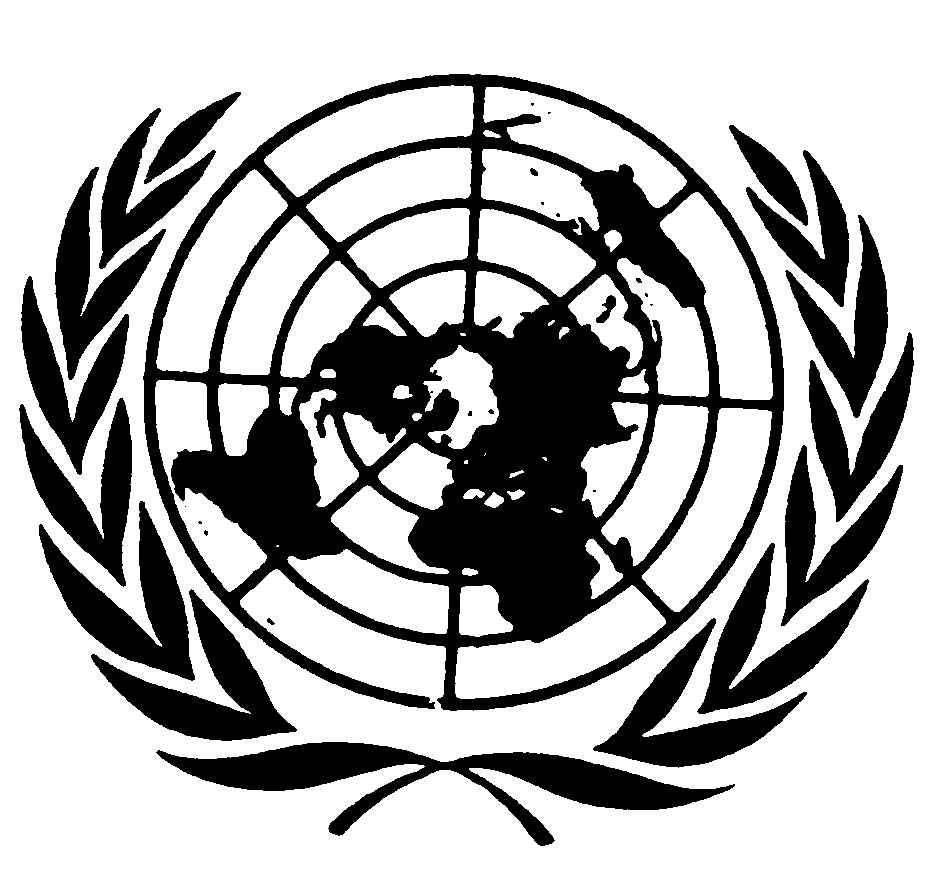 اتفاقيـة حقوق الطفلDistr.: General5 June 2018ArabicOriginal: Englishاسم المرشحالدولة المرشحة لهالسيد عايد أبو قطيشالسيدة إيلا دازو أغبوالسيدة سوزان آهو أسوماالسيد محمد إيمان عليالسيدة هند الأيوبي الإدريسيالسيد بيرنار غاستوالسيد فيليب د. يافيالسيد داليبور جيليكالسيد لوسيان كايابا تيني كيريالسيد جهاد ماضيالسيدة فيث مارشال - هاريسالسيدة آن موسيواالسيدة أنتا نديايالسيد كلارنس نيلسونالسيد علي رزا أوني السيدة عيساتو ألسان مولاي سيديكودولة فلسطينكوت ديفوارتوغوبنغلاديشالمغربموناكوسويسراتشيكيابوركينا فاسومصربربادوسزمبابويالسنغالسامواتركياالنيجرالعضوبلد الجنسيةعضو منذ سنةالسيدة سوزان آهو أسوماتوغو٢٠١٥السيدة هند الأيوبي الإدريسي المغرب٢٠١٥السيد خورخي كاردونا يورينسإسبانيا٢٠١١السيد بيرنار غاستوموناكو٢٠١١السيد حاتم قطرانتونس٢٠٠٣السيد جهاد ماضيمصر٢٠١١السيد كلارنس نلسونساموا٢٠١٥السيد خوسيه أنخيل رودريغيز رييسفنزويلا (جمهورية- البوليفارية)٢٠١٥السيدة كيرستن ساندبرغالنرويج٢٠١١العضوبلد الجنسيةعضو منذ سنةالسيدة أمل سلمان الدوسري البحرين2013السيدة أولغا أ. خازوفا الاتحاد الروسي2013السيد سيفاس لومينازامبيا2017السيد بنيام داويت مزمورإثيوبيا2013السيدة ميكيكو أوتاني اليابان2017السيد لويس إرنستو بيديرنيرا ريناأوروغواي2017السيدة آن ماري سكيلتون جنوب أفريقيا2017السيدة فيلينا تودوروفابلغاريا2017السيدة ريناتي فينترالنمسا2013